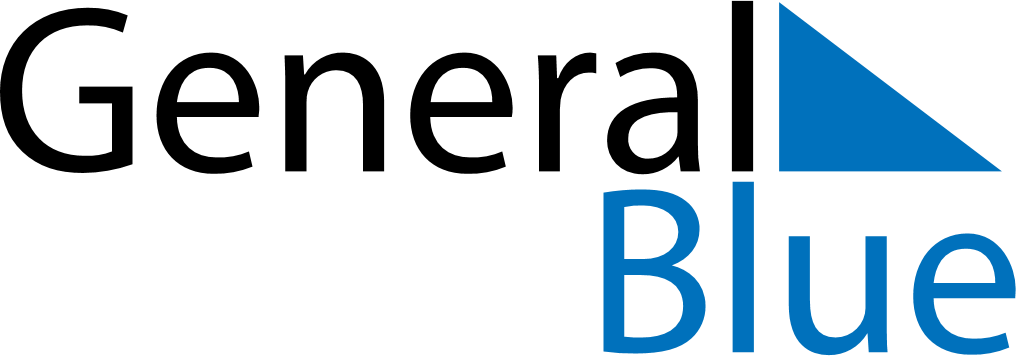 August 2020August 2020August 2020SingaporeSingaporeMONTUEWEDTHUFRISATSUN123456789National Day10111213141516National Day (substitute day)171819202122232425262728293031